State and Federal Programs Department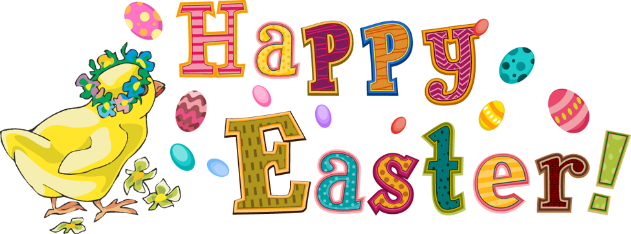 District Advisory Committee (DAC) Meeting Monday, April 1, 2019 – 5:00 – 6:30 p.m. – District Office Board Room AGENDA 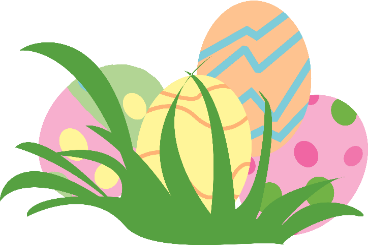 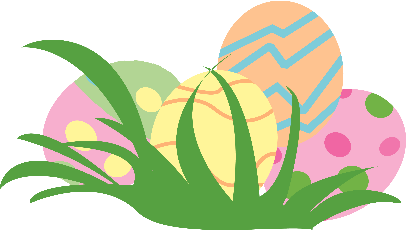 DAC Representatives: Natalie Abal, President . 	Sharon Chen, Vice President .   Araceli Ortiz, ClerkAgenda ItemTypeFacilitatorTimeNotesCall to Order- Roll CallSandra Garcia5:00 p.m.Approval of AgendaActionAll5:05 p.m.Reading /Approval of MinutesActionAll5:10 p.m.School Parental Involvement PolicyInformationSandra Garcia5:15 p.m.Parent Engagement (Priority 3)InformationSandra Garcia5:30 pmAnnouncementsInformationAll6:25 p.m.AdjournSandra Garcia6:30 p.m.